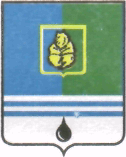 ПОСТАНОВЛЕНИЕАДМИНИСТРАЦИИ ГОРОДА КОГАЛЫМАХанты-Мансийского автономного округа - ЮгрыО внесении измененияв постановление Администрации города Когалыма от 25.02.2015 №526В соответствии с Федеральными законами от 21.12.1994 №68-ФЗ                    «О защите населения и территорий от чрезвычайных ситуаций природного и техногенного характера», от 06.10.2003 №131-ФЗ «Об общих принципах местного самоуправления в Российской Федерации», постановление Правительства Российской Федерации от 30.12.2003 №794 «О единой государственной системе предупреждения и ликвидации чрезвычайных ситуаций», постановлением Администрации города Когалыма от 13.04.2017 №731 «О признании утратившими силу постановлений Администрации города Когалыма»:1. В постановление Администрации города Когалыма от 25.02.2015 №526 «Об утверждении Положения о проведении эвакуационных мероприятий в городе Когалыме в чрезвычайных ситуациях» (далее - постановление) внести следующее изменение:1.1. Приложение к постановлению изложить в редакции согласно приложению к настоящему постановлению.2. Опубликовать настоящее постановление и приложение к нему в газете «Когалымский вестник» и разместить на официальном сайте Администрации города Когалыма в информационно-телекоммуникационной сети «Интернет» (www.admkogalym.ru).3. Контроль за выполнением постановления возложить на заместителя главы города Когалыма С.В. Подивилова.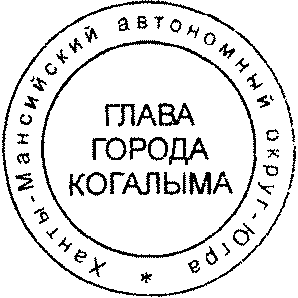 Глава города Когалыма                                                   Н.Н. ПальчиковПриложениек постановлению Администрациигорода Когалымаот 16.02.2018  №317Положениео проведении эвакуационных мероприятий в городе Когалымев чрезвычайных ситуациях1. Общие положения1.1. Настоящее Положение о проведении эвакуационных мероприятий на территории города Когалыма в чрезвычайных ситуациях муниципального характера (далее - Положение) определяет вопросы планирования, организации и проведения эвакуационных мероприятий исполнительно-распределительными органами муниципального образования при возникновении чрезвычайных ситуаций муниципального характера (далее – чрезвычайная ситуация).1.2. Эвакуационные мероприятия планируются Комиссией по предупреждению и ликвидации чрезвычайных ситуаций и обеспечению пожарной безопасности при Администрации города Когалыма и осуществляются при вероятности возникновения или возникновении чрезвычайной ситуации.1.3. Эвакуации подлежит население, попадающее в зону чрезвычайной ситуации.1.4. Эвакуация материальных и культурных ценностей в безопасные районы производится в случае, если существует реальная угроза их уничтожения, похищения или повреждения в связи с чрезвычайными обстоятельствами.1.5. Эвакуация проводится в два этапа:- первый этап: эвакуация населения из зон чрезвычайных ситуаций проводится в пункты временного размещения, расположенные вне этих зон, для кратковременного размещения (проживания). Перечень учреждений, создающих пункты временного размещения определяется постановлением главы города Когалыма;- второй этап: при затяжном характере чрезвычайной ситуации или невозможности возвращения в места постоянного проживания, население с пунктов временного, размещается в пункт длительного проживания или в маневренном жилом фонде города Когалыма, или по решению председателя Комиссии по предупреждению и ликвидации чрезвычайных ситуаций и обеспечению пожарной безопасности при Правительстве Ханты-Мансийского автономного округа - Югры на территорию соседнего муниципального образования.1.6. Вероятными источниками возникновения чрезвычайных ситуаций, угрожающих здоровью и жизни людей, осложняющих производственную деятельность в городе Когалыме, могут быть природного и техногенного характера или вследствие террористического акта.1.7. В зависимости от времени и сроков проведения вводятся следующие варианты эвакуации населения, материальных и культурных ценностей: упреждающая (заблаговременная) и экстренная (безотлагательная).1.8. При получении достоверных данных о вероятности возникновения аварии на потенциально опасном объекте или стихийного бедствия проводится упреждающая (заблаговременная) эвакуация населения, материальных и культурных ценностей из зон возможного действия поражающих факторов (прогнозируемых зон чрезвычайных ситуаций).1.9. В случае возникновения чрезвычайной ситуации проводится экстренная эвакуация населения, материальных и культурных ценностей. Вывоз (вывод) населения из зоны чрезвычайных ситуаций может осуществляться при малом времени упреждения и в условиях воздействия на людей поражающих факторов источника чрезвычайных ситуаций.1.10. Решение на проведение эвакуации населения, материальных и культурных ценностей в зависимости от масштаба чрезвычайной ситуации принимается Комиссией по предупреждению и ликвидации чрезвычайных ситуаций и обеспечению пожарной безопасности при Администрации города Когалыма.1.11. Эвакуируемое население, материальные и культурные ценности размещаются в безопасных районах до особого распоряжения, в зависимости от обстановки.2. Планирование эвакуационных мероприятий2.1 Планирование эвакуационных мероприятий, материальных и культурных ценностей определяется в плане эвакуации при возникновении чрезвычайных ситуаций.2.2. Проведение эвакуации возлагается на Комиссию по предупреждению и ликвидации чрезвычайных ситуаций и обеспечению пожарной безопасности при Администрации города Когалыма и исполнительно-распределительными органами муниципального образования, в компетенцию которых входит решение вопросов защиты населения и территорий от чрезвычайных ситуаций.2.3. При вероятности возникновения или возникновении чрезвычайной ситуации при террористическом акте, вопросы эвакуации населения из опасной зоны, в рамках компетенции рассматривает Антитеррористическая комиссия города Когалыма.3. Организация проведения эвакуационных мероприятий3.1. При получении достоверного прогноза возникновения чрезвычайной ситуации организуются и проводятся эвакуационные мероприятия, цель которых заключается в создании благоприятных условий для организованного вывоза или вывода из зоны чрезвычайной ситуации населения.3.2. Подготовительные эвакуационные мероприятия:- провести оповещение и сбор председателя и членов Комиссию по предупреждению и ликвидации чрезвычайных ситуаций и обеспечению пожарной безопасности при Администрации города Когалыма, начальников пунктов временного размещения;- уточнение численности населения, подлежащего эвакуации пешим порядком и транспортом;- распределение транспортных средств;- подготовка маршрутов эвакуации, установка дорожных знаков и указателей;- подготовка к развертыванию пунктов временного размещения, пунктов длительного проживания;- формируется при необходимости резервный (маневренный) жилой фонд;- проверка готовности систем оповещения и связи.3.3. С получением сигнала на проведение эвакуации населения осуществляются следующие мероприятия:- информирование Комиссии по предупреждению и ликвидации чрезвычайных ситуаций города и обеспечения пожарной безопасности Администрации города Когалыма, начальников пунктов временного размещения и население о проведении эвакуации;- развертывание и приведение в готовность пунктов временного размещения;- сбор и подготовка к отправке в безопасные районы населения, материальных и культурных ценностей, подлежащих эвакуации (отселению);- подача транспортных средств к пунктам посадки населения на транспорт;- прием и размещение эвакуируемого населения в безопасных районах, заблаговременно подготовленных по первоочередным видам жизнеобеспечения.3.4. Временное размещение эвакуируемого населения может осуществляться не только по заранее отработанным планам, но и проводиться в оперативном порядке.4. Обеспечение эвакуационных мероприятийВ целях создания условий для организованного проведения эвакуации планируются мероприятия по следующим видам обеспечения: транспортному, медицинскому, охране общественного порядка, обеспечению безопасности дорожного движения, материально-техническому, связи и оповещения.От «16»февраля2018г. № 317